27-28 mai 2017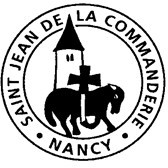 7e dimanche de Pâques (A) Saint Léon IXEntréeNous sommes le corps du Christ,Chacun de nous est un membre de ce corps.Chacun reçoit la grâce de l´Esprit pour le bien du corps entier (bis)Dieu nous a tous appelés à chanter sa libre louange, Pour former un seul corps baptisé dans l´Esprit.Dieu nous a tous appelés à l´union avec son Fils, Pour former un seul corps baptisé dans l´Esprit.Dieu nous a tous appelés à la gloire de son Royaume, Pour former un seul corps baptisé dans l´Esprit.Dieu nous a tous appelés pour les noces de l´Agneau, Pour former un seul corps baptisé dans l´Esprit.Lecturedu livre des Actes des Apôtres (1, 12- 14)« Tous, d’un même coeur, étaient assidus à la prière »Psaume 26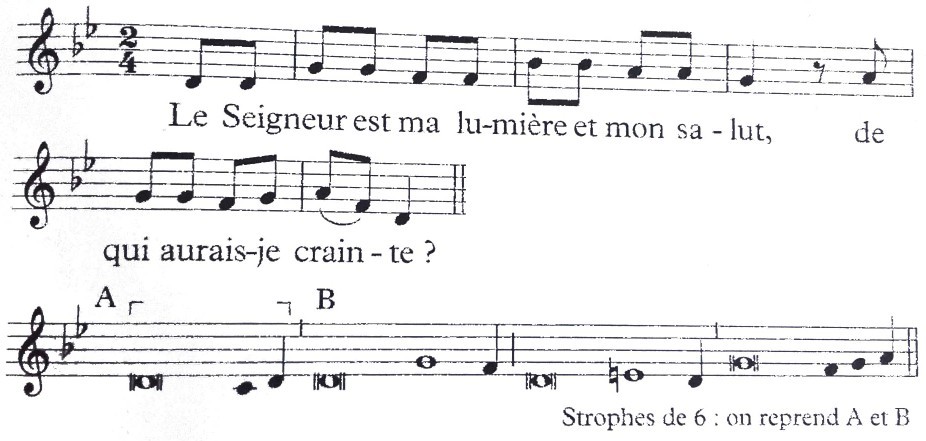 Le Seigneur est ma lumière et mon salut ; de qui aurais-je crainte ?Le Seigneur est le rempart de ma vie ; devant qui tremblerais-je ?J’ai demandé une chose au Seigneur, la seule que je cherche :habiter la maison du Seigneur tous les jours de ma vie,pour admirer le Seigneur dans sa beauté et m’attacher à son temple.Écoute, Seigneur, je t’appelle ! Pitié ! Réponds-moi !Mon coeur m’a redit ta parole :« Cherchez ma face. »Lecturede la première lettre de saint Pierre apôtre (4, 13- 16)« Si l’on vous insulte pour le nom du Christ, heureux êtes-vous »Alléluia. Alléluia.Je ne vous laisserai pas orphelins, dit le Seigneur ; je reviens vers vous, et votre coeur se réjouira. Alléluia.Évangile de Jésus Christselon saint Jean (17, 1b-11a)« Père, glorifie ton Fils »Après la communionPour accomplir les œuvres du PèreEn croyant à celui qui a sauvé le monde ; Pour témoigner que Dieu est tendresseEt qu’il aime la vie et qu’il nous fait confiance ; Pour exposer ce temps à la grâceEt tenir l’univers dans la clarté pascaleL’Esprit nous appelle à vivre aujourd’hui A vivre de la vie de Dieu ;L’Esprit nous appelle à croire aujourd’hui A croire au bel amour de Dieu !Pour découvrir les forces nouvellesQue l’Esprit fait lever en travaillant cet âge ; Pour nous ouvrir à toute rencontreEt trouver Jésus Christ en accueillant ses frères ; Pour être enfin le sel, la lumièreDans la joie de servir le Serviteur de l’hommePour épouser la plainte des autresEn berçant le silence au plus secret de l’âme ; Pour assembler les pierres vivantesSur la pierre angulaire où se construit l’Eglise ; Pour entonner un chant d’espéranceDans ce monde sauvé et qui attend sa gloireEnvoi : orgue